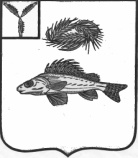  КОНТРОЛЬНО-СЧЕТНАЯ КОМИССИЯ ЕРШОВСКОГО МУНИЦИПАЛЬНОГО РАЙОНА САРАТОВСКОЙ ОБЛАСТИПРЕДСТАВЛЕНИЕ №3 от 26.10.2022г. Основание для проведения настоящего контрольного мероприятия: приказ контрольно-счетной комиссии Ершовского муниципального района от 15.09.2022г. №9-О, программа контрольного мероприятия от 15.09.2022г.    Цель проведения настоящего контрольного мероприятия: Оценка законности и эффективности использования бюджетных средств, направленных на поддержку муниципальных программ формирования современной городской среды, в рамках реализации государственной программы Саратовской области «Формирование комфортной городской среды». В ходе проведенного контрольного мероприятия средства охваченные  проверкой, составляет 16317,9 тыс. руб., средства федерального и областного бюджета– 5660,1 тыс.руб., средства бюджета муниципального образования город Ершов – 10657,8 тыс.руб. Нарушений выявлено на сумму: необоснованные 1821,7 тыс. рублей.Объемы средств, предусмотрены в виде субсидии на благоустройство дворовых территорий многоквартирных домов и на благоустройство общественных территорий в 2021 г. в размере                                                                                                                             5660,1 тыс. руб., по состоянию на 01.01.2022 г. фактически предоставлены в размере 5660,1 тыс. руб., что составляет 100 % от предусмотренного объема субсидии федерального бюджета и 10657,8 тыс.рублей бюджета муниципального образования город Ершов.Соглашение о предоставлении субсидии из бюджета субъекта Российской Федерацииместному бюджету от 11.03.2021г. №63617101-1-2021-001 на перечисление субсидии из федерального и областного бюджетов бюджету муниципального образования.Лимиты бюджетных обязательств доведены своевременно.Нормативные правовые акты, связанные с реализацией национального (регионального) проекта по реализации Муниципальной программы №833 приняты своевременно и в достаточном объеме. Размер софинансирования за счет средств федерального бюджета составил 5546,9 тыс. рублей или 98,0% от утвержденных объемов финансирования. Размер софинансирования за счет средств областного бюджета  составил 113,2 тыс. рублей или 2,0%, что, в целом, соответствует установленному соглашениями размеру софинансированияАдминистрацией Ершовского муниципального района своевременно сформированы в подсистеме бюджетного планирования государственной интегрированной информационной системы управления общественными финансами «Электронный бюджет» и направлены соответствующие отчеты в адрес  Министерства строительства и жилищно-коммунального хозяйства Саратовской области. Проверкой выявлено, что проводились закупки не относящиеся к запланированным программным мероприятиям согласно паспорта программы. Согласно ч.2, ст. 179 БК РФ программа не приводилась в соответствие с решением Совета МО г.Ершов о бюджете. Расходы в размере 1820,0 тыс.рублей являются необоснованными.Администрацией ЕМР заключено три договора на изготовление баннера. Один из договоров не относятся к запланированным программным мероприятиям согласно паспорта программы. Расходы в размере 1,7 тыс.рублей являются необоснованными . При благоустройстве дворовых территорий выполнялись все виды работ из минимального перечня, а именно ремонт дворовых проездов, освещение дворовых территорий,  установка скамеек и урн. Минимальный трехлетний гарантийный срок на результаты выполненных работ по благоустройству общественных территорий соблюден и в условиях муниципальных контрактов заключенных на средства федерального и областного финансирования предусмотрен. В контрактах заключенных на средства бюджета муниципального образования город Ершов минимальный срок составляет 12 месяцев. По муниципальному контракту №134 от 17.06.2021г.  (подготовка работ берегоукрепления) гарантийный срок не предусмотрен.При осмотре акватории пруда «Советский» земля растительная завезена, но газон не посеян. Акты  о приемке выполненных работ подписан главой ЕМР. К проверке предоставлен Акт осмотра набережной пруда «Советский », в ходе осмотра выявлено, что на территории, где в октябре 2021г. были проведены работы  по посеву газонной травы,  всходов нет.  Администрации ЕМР направила претензию ООО «Атлант Строй» от 06.06.2022г. №01-13-3067/1 об устранении всех недостатков выполненных работ указанных в претензии до 01.11.2022г. В адрес администрации от  ООО «Атлант Строй» поступил ответ от 07.06.2022г. №19, что работы по посеву газонной травы согласно контракта на набережной пруда «Советский» будут выполнены в срок до 01.11.2022г.    Срок выполнения работ по муниципальному контракту  до 05.08.2021г., акты о приемке выполненных работ подписан 01.10.2021г. Работы выполнены с нарушением сроков. Претензии, переписка, исковые требования к подрядчику при проверки не предоставлены. Оплата по счету  согласно муниципального контракта осуществляется в течение 30 дней со дня подписания акта о приемке выполненных работ. Оплаты прошла 01.10.2021г. При осмотре акватории пруда «Советский» высажены саженцы кустарников и деревьев, количество соответствует закупке. Срок выполнения работ по муниципальному контракту  до 05.08.2021г., акты о приемке выполненных работ подписан 01.10.2021г. Работы выполнены с нарушением сроков. Претензии, переписка, исковые требования к подрядчику при проверки не предоставлены. Оплата по счету  согласно муниципального контракта осуществляется в течение 30 дней со дня подписания акта о приемке выполненных работ. Оплаты прошла 24.12.2021г. с нарушением сроков. Акты о приемке выполненных работ  и справка о стоимости выполненных работ и затрат от 28.07.2021г. на сумму 228,3 тыс., устройство металлического газонного ограждения «Лотос» подписаны главой ЕМР.  Срок выполнения контракта до 01.07.2021г. Работы выполнены с нарушением сроков. Металлическое газонное ограждение «Лотос» во время осмотра неустановленно 07.10.2022г. К проверке предоставлен Акт демонтажа ограждения «Лотос» на набережной пруда «советский», в котором указано, что для выполнения работ на объекте смотровой площадки у пруда «Советский» ООО «Атлант Строй» произвели демонтаж ограждения «Лотос» 22.04.2022г. и передали на хранение г.Ершов , ул.Телеграфная,19. По завершению работ на объекте обязуются произвести монтаж ограждения «Лотос».  Во время проверки газонное ограждение установлено.По результатам проведения строительного контроля за выполнением указанных работ составляется акт освидетельствования указанных работ, конструкций, участков сетей инженерно-технического обеспечения. К проверке предоставлен отчет о выполнении функции строительного контроля. Качество работ подрядчик оценил как удовлетворительное. Однако фактически работы по осуществлению строительного контроля исполнены не качественно, а именно газон не посеян, в отчете об этом не указано. Данный факт ставит под сомнение профессиональную компетенцию исполнителя контракта.Предложения  и рекомендации:1. По пунктам акта проверки п.7.1, 8.1, 8.2, 8.3, 8.4, 8.5 устранить нарушения и предоставить объяснения и не допускать их в дальнейшем.  2. Принять меры к подрядчикам по устранению замечаний, выявленных в ходе осмотра фактически выполненных объемов работ.3. Принимать меры к подрядчику по уплате неустойки (штрафа, пени) за нарушение обязательств, связанных с исполнением муниципальных контрактов.4. Соблюдать  обязательства по соблюдению сроков оплаты муниципальных контрактов.5. Усилить контроль за приёмкой выполненных работ (оказанных услуг) и надлежащим оформлением документов.6. Провести проверки по каждому из выявленных фактов нарушения законодательства Российской Федерации и рассмотреть вопрос о привлечении к ответственности должностных лиц администрации Ершовского муниципального района  допустивших вышеуказанные нарушения.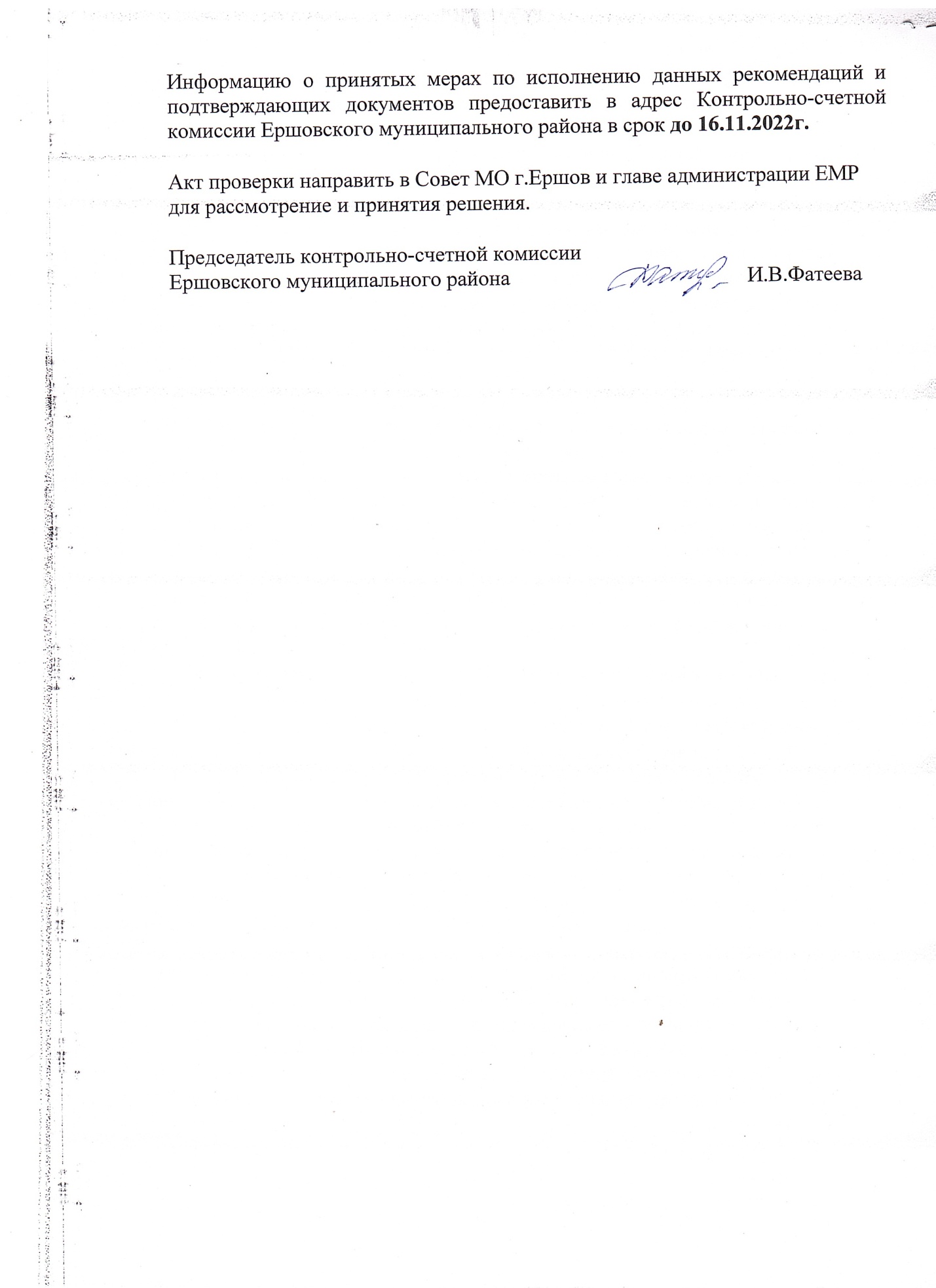 